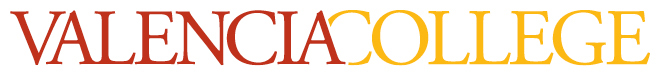 PHI 2010: Introduction to Philosophy 		CRN: 13327We must follow the argument wherever it leads.Socrates (5th century BC)A man who will not reason about anything is no better than a vegetable.Aristotle (4th century BC)A moment’s thought would have shown him.  But a moment is a long time, and thought is a painful process.E. Housman (20th century AD)Many people would sooner die than think—in fact, they do so.B. Russell (20th century AD)General Course InformationCourse Description Contemporary problems introduce major areas of philosophy: metaphysics, ethics, aesthetics, theories of knowledge and philosophy of religion. Students explore writings of notable philosophers, past and present, and examine how their ideas have shed light on problems and their relevance to modern life.Required TextsI will provide access to all necessary texts on Canvas throughout the semesterValencia College Core CompetenciesThe faculty of Valencia College has identified four core competencies that define the learning outcomes for a successful Valencia graduate. These competencies are at the heart of the Valencia experience and provide the context for learning and assessment at Valencia College. You will be given opportunities to develop and practice these competencies in this class. The four competencies are:Think – think clearly, and creatively, analyze, synthesize, integrate and evaluate in the many domains of human inquiryValue – make reasoned judgments and responsible commitmentsCommunicate – communicate with different audiences using varied meansAct – act purposefully, effectively and responsibly.Learning OutcomesThinkStudents will develop the ability to understand and evaluate arguments.  This will include the ability to identify arguments and their constitutive parts, classify them according to standard divisions, and evaluate their truth and inferential claims. ValueStudents will begin to evaluate their particular and general ethical beliefs with an eye toward improving overall consistency and grounding particular norms in larger normative and meta-ethical framework.CommunicateStudents will improve their verbal and written communication through class discussions, small (in-class) group projects, and reports on their projects to the entire class.ActStudents will begin to investigate the theoretical foundations of rational action, both on the level of personal action (ethics) and communal action (politics).  This will empower them to become rational, purposive, and reflective members of society.  Course RequirementsGradesIn this course you will have the opportunity to earn a maximum of 1000 points.  Each graded assignment will be given a particular number of points.  You can calculate your own grade at any time by dividing the number of points you have earned by the total number of points that have been available up to that point.  It is your responsibility to keep track of your grades.  This is part of taking control of your own education. The final exam will include true/false, fill in the blank, and multiple choice.Any uncompleted assignments will receive a grade of 0. Course ScheduleYou can see the schedule for this course by going to the front page of our Canvas page.  There, you will find detailed lists of assignments for each week.Policies, Procedures, and ResourcesMake-up AssessmentsMake-up exams will only be allowed for serious, documented reasons beyond the student’s control.  Please note the date and time of the final exam now, and plan accordingly.Late quizzes and discussion posts will not be accepted except in extremely rare cases of unforeseeable emergencies.  In each case, documentation will be required, and all requests for a makeup must be made immediately after the emergency has ended.  Extra CreditThere will be no special extra credit assignments for individual students.  Please do your best on the assignments that are scheduled for this course.Graduation Application DeadlineThe deadline to apply for graduation for fall 2018 is September 14.Withdrawal Deadline and PolicyA student who withdraws from class before the withdrawal deadline of November 18 will receive a grade of “W.”  A student is not permitted to withdraw from this class after the withdrawal deadline; if you remain in the class after the withdrawal deadline, you can only receive a grade of A, B, C, D, F or I. An I grade will only be assigned under extraordinary circumstances that occur near the end of the semester.  If you receive an I, the work missed must be made up during the following semester, at which time you will get an A, B,C,D or F.  Failure to make up the work during the following semester will result in you getting a grade of F in the course.  Any student who withdraws from this class during a third or subsequent attempt in this course will be assigned a grade of “F.”  The professor will not withdraw students who stop attending class; it is the responsibility of the student to withdraw themselves before the withdrawal deadline and to be aware of the date of the withdrawal deadline.Students on financial aid should consult an advisor or counselor before withdrawing from a course; there may be financial implications to the student which he or she must know about to make an informed decision before withdrawing from a course.  Students with some scholarships who withdraw or are withdrawn from a class must pay the college for the cost of the class.  Other scholarship sponsors may also require repayment.Maintaining Financial AidIn order to academically maintain financial aid, students must meet all of the following requirements:Complete 67% of all classes attempted, and Maintain a Valencia GPA of 2.0 or higher, andMaintain an overall GPA of 2.0 or higher, and Complete  degree within the 150% timeframeDetailed information about maintaining satisfactory academic progress (SAP) can be found at:http://valenciacollege.edu/finaid/satisfactory_progress.cfm For a complete policy and procedure overview on Valencia Policy 4-07 please got to:  http://valenciacollege.edu/generalcounsel/policy/default.cfm?policyID=75&volumeID_1=4&navst=0ADDITIONAL CLASSROOM INFORMATIONSecurity StatementWe want to reassure you that our security officers are here around the clock to ensure the safety and security of the campus community.  It’s important to remain alert and aware of your surroundings, especially during the early morning or evening hours. Remember that you can always call security for an escort if you feel uncomfortable walking alone on campus.  White security phones can also be found in many of our buildings; simply pick up the phone and security will answer.
Finally, report any suspicious persons to West Campus Security at 407-582-1000, 407-582-1030 (after-hours number) or by using the yellow emergency call boxes located on light poles in the parking lots and along walkways.Faculty/Student Communication The best way to contact me with your concerns or questions is through Canvas Messaging.Please check your email and Canvas page frequently concerning updates on this course (daily checking is recommended).  Valencia College is committed to providing each student a quality educational experience. Faculty members have set high standards of instruction for themselves and for you. If you have a problem in a class, your first step is to talk to your instructor. If you are still dissatisfied, you may talk with the academic dean of the division for your class. We will work together to resolve any issues that arise.Academic Honesty StatementAny act of academic dishonesty will be handled in accordance with Valencia policy as set forth in the Student Handbook and Catalog.Any student discovered to be cheating on an exam, or committing any form of academic dishonesty will receive a zero for the assignment.Each student is required to follow Valencia policy regarding academic honesty.  All work submitted by students is expected to be the result of the student’s individual thoughts, research, and self-expression unless the assignment specifically states ‘group project.’Sufficient (although not necessary) conditions for being academically honest include the following:Avoiding all plagiarism of others.  You commit plagiarism when you use someone’s else work without appropriately documenting that you are doing so (for example, by citing the author of the original).  Other people’s work includes not only their written work, but also their ideas, works of art, designs, and any other forms of creation and intellectual property.  Note Well: Copying someone else’s work, then changing a few words still counts as plagiarism.Avoiding self-plagiarism.  You commit self-plagiarism when you “double-dip” by using the same work (whether an essay or other work) for multiple assignments in different courses.Refraining from allowing others to write the assignments for you.  Refraining from inappropriate behavior before, during, and after exams, quizzes, and other assignments, including (but not limited to): looking at other’s work, discussing details of exams and quizzes with others during the exam period, looking at notes during closed-book assignments (quizzes and exams).  Note Well: Even looking at your phone during an exam raises suspicions of cheating.  Keep your phone packed away and only look at it once you have finished the assignment.Valencia uses software called SafeAssign to detect plagiarism.  We will use this software during this course.  More details will be provided during the course of the semester, but note the following:All written assignments must be uploaded to SafeAssign before you hand them in during the class period in which they are due.Uploading your assignment to SafeAssign does not count as handing in your assignment.  If you have not handed in a paper copy of the assignment to me by the due date, then you will be penalized even if you have uploaded it to SafeAssign.For assignments that combine text with other visual elements (such as argument diagrams), the visual elements need not be included in the version uploaded to SafeAssign.Classroom Rules of Student BehaviorI will direct any student who engages in any prohibited or unlawful acts that result in the disruption of a class to leave the class.  Disruptions will result in referral to the academic dean and/or the calling of securityCollege policy prohibits children from attending class sessions; please, do not violate this policy.Proper classroom etiquette is required for you to attend this class; please do not create distractions.  More than one warning for improper classroom behavior will be grounds for being dropped from the course.Violations of any classroom or Valencia rules may lead to disciplinary actions up to and including expulsion from Valencia.  Baycare Behavioral Health’s Student Assistance ProgramValencia is committed to making sure all our students have a rewarding and successful college experience. To that purpose, Valencia students can get immediate help that may assist them with psychological issues dealing with stress, anxiety, depression, adjustment difficulties, substance abuse, time management as well as relationship problems dealing with school, home or work. Students have 24 hour unlimited access to the Baycare Behavioral Health’s confidential student assistance program phone counseling services by calling (800) 878-5470. Three free confidential face-to-face counseling sessions are also available to students.Students with Disabilities Information:Students with disabilities who qualify for academic accommodations must provide a letter from the Office for Students with Disabilities (OSD) and discuss specific needs with the professor, preferably during the first two weeks of class. The Office for Students with Disabilities determines accommodations based on appropriate documentation of disabilities.West Campus SSB, Rm. 102 Phone: 407-582-1523 Fax: 407-582-1326 College Catalog/Student Handbook/Policy ManualA full description of all College policies can be found in the College Catalog at http://valenciacollege.edu/catalog/ The Student Handbook can be found at: http://valenciacollege.edu/studentdev/CampusInformationServices/ The Policy Manual can be found at http://www.valenciacollege.edu/generalcounsel/  The college calendar can be found at http://valenciacollege.edu/calendar/ for important dates. Support ServicesTutoring services are available in bldg. 7-240 (extension 1633)Valencia College offers a variety of Skill Shops: short seminars covering a variety of topics which deal with student success, goals and purpose. To check out Valencia’s Skillshop offerings, go to: 	http://valenciacollege.edu/studentservices/skillshops.cfmFree online tutoring is also available through Smarthinking.  To learn more, click on the Smarthinking link in the Courses tab in Atlas. Weather EmergenciesIn the case of weather emergencies, you can find out about school closings by signing up to update your information for Valencia Alerts.Study tipsMost students need to do more than just sit through lectures and reread their notes.  Spend 1-2 hour blocks of time every day actively writing or discussing concepts to make them a part of your memory.  DisclaimerThe course outline and syllabus are subject to change as needed; changes will be announced in class in a timely manner, when necessary.  Your continued participation in this course after the drop-add deadline period constitutes an agreement with and an acceptance of the conditions presented in this syllabus.Professor:Dr. Peter FurlongClassroom:OnlineOffice:5-249Credit Hours:3Contact Infopfurlong@valenciacollege.eduOffice Phone: (407) 582-1049Prerequisites:Term:noneFall 2018Office HoursTBAAssignmentPoints12 discussion posts8 quizzes 240 points (20 points each)160 points (20 pts each)4 exams (including the final exam)600 points (150 pts each)Letter GradeQuality Points (per credit)Point ValuePoint ValueDescriptionDescriptionA4.0900-1000900-1000ExcellentExcellentB3.0800-899800-899GoodGoodC2.0700-799700-799AverageAverageD1.0600-699600-699Passing Below AveragePassing Below AverageF00-5990-599Failure Failure 